Victor Valley Community College DistrictCOLLEGE COUNCIL MINUTES 	WEDNESDAY, NOVEMBER 07, 2018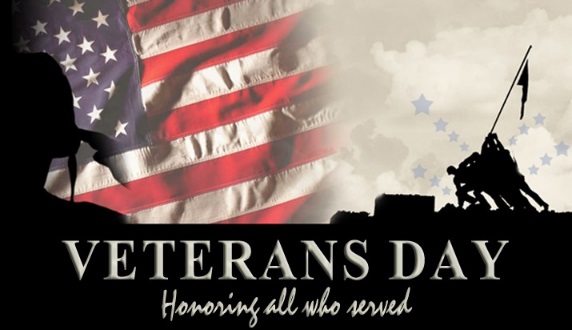 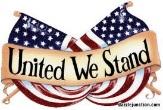 SAC, ROOM 44-CCollege Council will be meeting in the Student Activities Center, Room 44-C from 2:00p.m. – 4:00p.m.Present: Karen Engelsen, Amy Azul, Diane Wollan, Claude Oliver, April Allen, Art Lopez, Debbie Peterson, Kevin Leahy, Leonard Knight, Trish Ellerson, John Nahlen, Cathy Ekpo, Herb English, Robert Sewell, Charlotte AllenRecorder: Victoria Martinelli  Call to Order: Karen Engelsen chaired the meeting.Karen Engelsen called the meeting to order at 2:07 p.m.Announcement of items added or deleted to the agenda.Karen removed Item #2 from the agenda. Approval of the MinutesSeptember 19, 2018October 17, 2018It was MSC (Debbie Peterson/Art Lopez), all in favor to approve the September 19, 2018 and October 17, 2018 Minutes. 	Karen introduced John Nahlen and had everyone in attendance introduce themselves. Informational/Discussion: November 13, 2018 Board Agenda Review ~ Roger Wagner.Karen Engelsen reviewed the agenda with the group for approval and accuracy. Recognition of Successes on CampusKaren Engelsen reported out on her attendance at conferences with counselors. Diane Wollan reported out that she ordered “Lift” for students to get to the voting poll.				Herb English reported out and recognized faculty and staff for the success of the counseling luncheon.John Nahlen reported out on his personal success, 3rd day in new house, finally got the gas running.Karen Engelsen acknowledged Restaurant Management for doing such a fabulous job. 			   April Allen reported that she comes in early to help her online students.Charlotte Allen reported out on the Victor Valley Waste Water Authority   and the paid internship program.Robert Sewell briefly reported out on AB 705.Amy Azul reported out on the Student Equity Conference. Arthur Lopez reported out that a former student from 12 years ago reached out to Art for help and thanked him.  Kevin Leahy reported that he attended the High Desert Opportunity and our IT department is working on electronic processes for efficiency.Cathy Ekpo reported out on working with agencies regarding AP 705.Leonard Knight reported out on how the Police Department is working with students in different areas to create student success, and the MOU with the County for health services on campus. Committee Updates:Diversity Committee: Karen Engelsen reported out.Environmental Health & Safety Committee: Chief Knight reported out that he needs 2 Faculty, 2 Classified and 1 ADA Representative on the committee. Facilities Committee: John Nahlen reported that the committee will meet next Friday, and provided a brief update on the One Stop. Finance Budget & Planning Committee: John Nahlen reported that the committee meets next Wednesday.Employee Professional Development Committee: Debbie Peterson reported the committee is scheduled to meet next week, committee has not been active. Student Success and Support Committee: Amy Azul reported that the committee met last month and will be meeting again on Thursday. Technology Committee: Kevin Leahy reported that the committee will be meeting tomorrow. Future Meeting Topics:				Adjourn: It was MSC (Debbie Peterson/Diane Wollan ) to adjourn the meeting at 3:12p.m.